新 书 推 荐中文书名：《食腐乌鸦》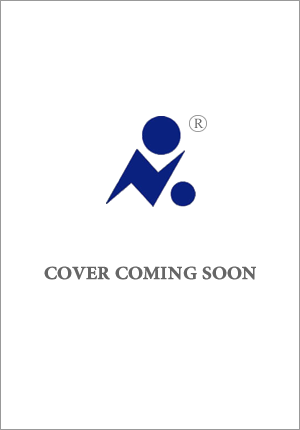 英文书名：CARRION CROW 作    者：Heather Parry出 版 社：Doubleday代理公司：Blake Friedmann/ANA/Conor页    数：240页出版时间：2025年2月代理地区：中国大陆、台湾审读资料：电子稿类    型：惊悚悬疑版权已授：英国、英联邦（除加拿大）内容简介：《食腐乌鸦》以爱德华七世时期的伦敦为背景，是一部幽闭恐怖、超现实主义、怪异的哥特小说，探讨母女关系、性、阶级、殖民主义、女性身体的故事。希瑟风格一以贯之，读来令人震撼、让人着迷——她的作品会吸引爱德华·凯里（Edward Carey）、茱莉亚·阿姆菲尔德（Julia Armfield）、卡门·玛丽亚·马查多（Carmen Maria Machado）的粉丝。玛格丽特·佩里戈尔（Marguerite Périgord）住在切尔西的一所破宅，被锁在自家阁楼里。阁楼里有一台胜家缝纫机、一本比顿夫人（Mrs Beeton）的《家政管理》（Household Management）、一只带鸭脚的蝙蝠标本。把玛格丽特关进阁楼里的是她的母亲塞西尔（Cécile）。塞西尔这样做是因为担心女儿已经和一位年长却身无分文的律师的订婚，她担心婚礼出岔子，所以为了培养女儿具备得体的婚姻礼仪，不让家族丢脸，将她锁进阁楼。玛格丽特被关了数周，母亲每天为其送上量小而极度奢华的餐点，未婚夫寄来一些信，她试图记住比顿夫人的作品。比顿夫人清楚什么是主流女性气质，清楚如何成为女性。一只食腐乌鸦开始在阁楼的一个洞里筑巢，玛格丽特和这只生物成了朋友，嫉妒它的自由，重新评估自己的处境，重新思考母亲的意图。她在阁楼里呆了多久？为什么未婚夫的来信变得越来越冷淡，佩里戈尔这个名字真的让人自豪吗？作者简介：希瑟·帕里（Heather Parry），短篇小说作家、编辑，现居格拉斯哥。她的作品刊登于《刺蝇》（The Stinging Fly）、《新哥特评论》（New Gothic Review）、2018 与 2019年《英国最佳幻想小说》（The Best of British Fantasy）、《新写作苏格兰35》（New Writing Scotland 35）等出版物。希瑟荣获2016年新兴作家桥梁奖（Bridge Award for an Emerging Writer）、2017年海湾公园苏格兰新兴作家驻地奖（Cove Park 2017 Scottish Emerging Writer residency）、2018年Mslexia短篇小说奖（Mslexia Short Story Award）。她是2021年霍桑登研究员，经常担任爱丁堡国际图书节等文学活动的主持人。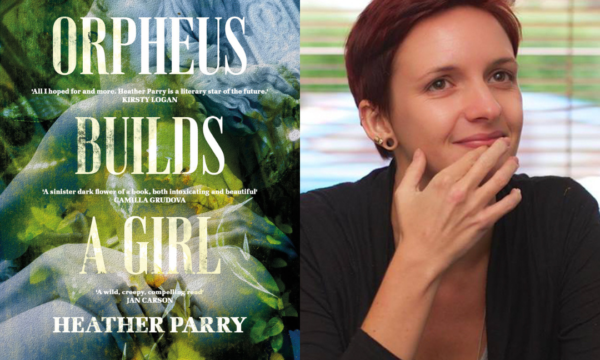 希瑟的小说探索自我欺骗、转变、怪诞、身体，非小说作品主要关注权力和政治。处女作短篇小说集《这是我给你的身体》（This Is My Body Given to You）由Haunt Books出版社于2023年5月出版。《俄耳甫斯的爱人》（Orpheus Builds a Girl）由高卢图书出版社（Gallic Books）于2022年10月出版，入围2023年Polari处女作奖（Polari First Book Prize）长名单，入围2023年十字苏格兰小说奖（Saltire Scottish Fiction Book of the Year 2023）。希瑟的哥特小说新作《食腐乌鸦》（Carrion Crow）将由道布尔戴出版社（Doubleday）于2025年2月出版。媒体评价：“我对《食腐乌鸦》的范围和精确性印象深刻，这个故事大部分发生在一个上锁的封闭单间里……小说展开了一个引人深思、令人恐惧的故事，探讨了母女关系、性、阶级、猖獗的维多利亚殖民主义、身体自由。” ——鲍比-莫斯廷·欧文（Bobby-Mostyn Owen）感谢您的阅读！请将反馈信息发至：版权负责人Email：Rights@nurnberg.com.cn安德鲁·纳伯格联合国际有限公司北京代表处北京市海淀区中关村大街甲59号中国人民大学文化大厦1705室, 邮编：100872电话：010-82504106, 传真：010-82504200公司网址：http://www.nurnberg.com.cn书目下载：http://www.nurnberg.com.cn/booklist_zh/list.aspx书讯浏览：http://www.nurnberg.com.cn/book/book.aspx视频推荐：http://www.nurnberg.com.cn/video/video.aspx豆瓣小站：http://site.douban.com/110577/新浪微博：安德鲁纳伯格公司的微博_微博 (weibo.com)微信订阅号：ANABJ2002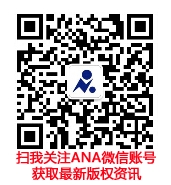 